Załącznik 1.Wykaz przedmiotów, które mogą być uznane na podstawie oceny efektów uczenia się 
zdobytych w systemie pozaformalnym i nieformalnym Wydział…………………………………………………………………..Kierunek………………………………………………………………….Podpis i pieczątka DziekanaZałącznik 2.Wzór wniosku o uznanie efektów uczenia się zdobytych 
w systemie pozaformalnymi nieformalnymŹródło:Załącznik nr 1 do Uchwały nr 220/2016-2020 Senatu Uniwersytetu Opolskiego z dnia 17 września 2019 r.Załącznik 3.Wykaz dokumentów załączanych przez wnioskodawcę do wniosku o potwierdzenie efektów uczenia sięZałącznik 4.Przykładowy wzór portfolio kandydata ubiegającego się o potwierdzenie efektów uczenia się uzyskanych poza edukacją formalną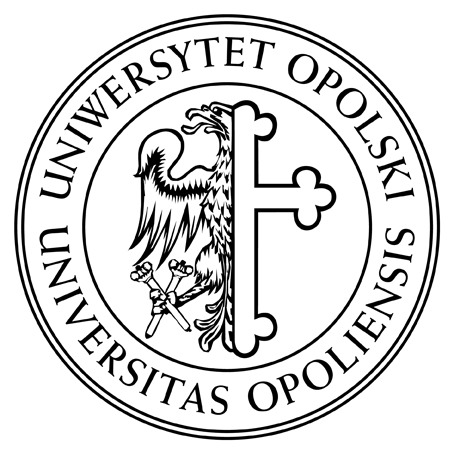 UCZELNIANA KSIĘGA JAKOŚCI KSZTAŁCENIAUCZELNIANA KSIĘGA JAKOŚCI KSZTAŁCENIAUCZELNIANA KSIĘGA JAKOŚCI KSZTAŁCENIASymbolSDJK-O-U15PROCEDURA POTWIERDZANIA
W UNIWERSYTECIE OPOLSKIMEFEKTÓW UCZENIA SIĘ UZYSKANYCH POZA EDUKACJĄ FORMALNĄPROCEDURA POTWIERDZANIA
W UNIWERSYTECIE OPOLSKIMEFEKTÓW UCZENIA SIĘ UZYSKANYCH POZA EDUKACJĄ FORMALNĄPROCEDURA POTWIERDZANIA
W UNIWERSYTECIE OPOLSKIMEFEKTÓW UCZENIA SIĘ UZYSKANYCH POZA EDUKACJĄ FORMALNĄPROCEDURA POTWIERDZANIA
W UNIWERSYTECIE OPOLSKIMEFEKTÓW UCZENIA SIĘ UZYSKANYCH POZA EDUKACJĄ FORMALNĄWydanie 12023/2024Zmiana 2Strona 1/21.Cel i przedmiot procedury  Celem procedury jest określenie sposobu postępowania w przypadku potwierdzania efektów uczenia się, uzyskanych poza edukacją formalną, a tym samym ułatwienie osobom posiadającym doświadczenie zawodowe dostępudo studiów wyższych, organizowanych w uczelnipoprzez zaliczenie określonychprzedmiotów/modułów zajęć i przypisanie im odpowiedniej ilości punktówECTS (bez konieczności uczestnictwa w pełnym wymiarze zajęć dydaktycznychprzewidzianych programem studiów.2. Zakres stosowania proceduryWydziały i jednostki ogólnouczelniane prowadzące działalność dydaktyczną.3. Definicje3.1.Potwierdzanie efektów uczenia się- przeprowadzenie przez uczelnię formalnego procesu weryfikacji posiadanych przez daną osobę efektów uczenia się, mającego na celu przyjęcie jej na studia.3.2. Uznawalność efektów kształcenia – zaliczanie zajęć i/lub praktyk przewidzianych w programie studiów określonego kierunku w uczelni na podstawie wiedzy, umiejętności  i kompetencji społecznych zdobytych w drodze kształcenia pozaformalnegoi nieformalnego, zweryfikowanych w procesie potwierdzania efektów uczenia się.3.3. Edukacja formalna - uczenie się przez udział w procesie kształceniaw systemie studiów pierwszego, drugiego stopniai/lub jednolitych magisterskich;3.4. Edukacja pozaformalna - uczenie się zorganizowane instytucjonalnie poza systemem studiów, obejmujące w szczególności kursy, szkolenia, naukę języków obcych i/lub inne formy kształcenia z wykorzystaniem otwartych zasobów edukacyjnych.3.5. Edukacja nieformalna (uczenie się nieformalne) - uczenie się niezorganizowane instytucjonalnie, realizowane w sposób i metodami zwiększającymi zasób wiedzy, umiejętności i kompetencji społecznych.3.7. Efekty uczenia się –wiedza, umiejętności i kompetencje społeczne uzyskiwane przez studentów, określone w programie studiów dla kierunku, profilu i poziomu.3.8. Program studiów - opis określonych przez uczelnię spójnych efektówuczenia się, zgodny z Polską Ramą Kwalifikacji dla SzkolnictwaWyższego, oraz opis procesu kształcenia, prowadzącego do osiągnięcia tychefektów, wraz z przypisanymi do poszczególnych modułów tego procesupunktami ECTS.3.9.Punkty ECTS - punkty zdefiniowane w europejskim systemie akumulacji i transferu punktów zaliczeniowych jako miara średniego nakładu pracy osoby uczącej się, niezbędnego do uzyskania zakładanych efektów uczenia się.3.10. Wnioskodawca - kandydat ubiegający się o uznanie efektów uczenia się nabytych w drodze edukacji pozaformalneji nieformalnej.3.11. Koordynator - osoba koordynująca działania związane z prawidłowym przebiegiem procesu dydaktycznego. 3.13. Komisja Weryfikacyjna ds. Potwierdzania efektów uczenia się-grupa robocza dokonująca merytorycznej oceny efektów uczenia się, w składktórej wchodzą między innymi nauczyciele akademiccy realizujący zajęcia dydaktyczne, o zaliczenie, których ubiega się wnioskodawca.4. Odpowiedzialność4.1. Prorektor ds. kształcenia i studentów Uniwersytetu Opolskiego,4.2.Dziekani wydziałów Uniwersytetu Opolskiego,4.3. Koordynatorzy kierunków.5.Wymagania wstępne dla kandydatów na studia w Uniwersytecie OpolskimPotwierdzanie efektów uczenia się przysługuje kandydatom na studia w Uniwersytecie Opolskim spełniającym jeden z następujących warunków:Posiadają świadectwo dojrzałości i co najmniej 5 lat doświadczenia zawodowego – 
w przypadku ubiegania się o przyjęcie na studia pierwszego stopnia lub jednolite magisterskie,Posiadają kwalifikację pełną na poziomie 5 PRK albo kwalifikację nadaną w ramach zagranicznego systemu szkolnictwa wyższego odpowiadającą poziomowi 5 europejskich ram kwalifikacji - w przypadku ubiegania się o przyjęcie na studia pierwszego stopnia lub jednolite studia magisterskie,Posiadają kwalifikację pełną na poziomie 6 PRK i co najmniej 3 lata doświadczenia zawodowego po ukończeniu studiów pierwszego stopnia - w przypadku ubiegania się o przyjęcie na studia drugiego stopnia,Posiadają kwalifikację pełną na poziomie 7 PRK i co najmniej 2 lata doświadczenia zawodowego po ukończeniu studiów drugiego stopnia albo jednolitych studiów magisterskich - w przypadku ubiegania się o przyjęcie na kolejne studia pierwszego stopnia lub drugiego stopnia lub jednolite studia magisterskie,Inne określone w Ustawie Prawo o szkolnictwie wyższym i nauce.5.2.W przypadku absolwentów kolegiów nauczycielskich, nauczycielskich kolegiów języków obcych oraz kolegiów pracowników służb społecznych, przystępujących do potwierdzenia efektów uczenia się, nie jest wymagane spełnienie warunku posiadaniapięcioletniego doświadczenia zawodowego.5.3.W wyniku potwierdzania efektów uczenia się można zaliczyć osobom ubiegającym się o zaliczenie efektów nie więcej niż 50% punktów ECTS przypisanych do danego programu studiów określonego kierunku, poziomu i profilu.Osoby te nie muszą realizować pełnych programów studiów, choć będą włączane do regularnego trybu studiów jako pełnoprawni studenci.5.4. Procedura potwierdzenia efektów uczenia się jest odpłatna. Wysokość opłat określa Zarządzenie RektoraUniwersytetu Opolskiego.5.5.Informację o wysokości opłat za usługę edukacyjną potwierdzania efektów uczenia się zamieszcza się na stronie internetowej uczelni.5.6. Wnioskodawca przed wniesieniem opłaty podpisuje z uczelnią umowę o warunkach odpłatności za potwierdzanie efektów uczenia się. Wzór wniosku o uznanie efektów uczenia się stanowi załącznik 1. do Uchwały nr 220/2016-2020 Senatu Uniwersytetu Opolskiego z dnia 17.09.2019 r. w sprawie potwierdzania w Uniwersytecie Opolskim efektów uczenia się zdobytych poza edukacja formalną.5.7. Opłatę wnosi wnioskodawca na rachunek bankowy uczelni przed przystąpieniem do procesu potwierdzania efektów uczenia się. Potwierdzenie opłaty dołączane jest do dokumentacji składanej przez wnioskodawcę o potwierdzenie efektów uczenia się.5.8. Wniesienie opłaty za potwierdzanie efektów uczenia się nie zwalnia z opłaty rekrutacyjnej, jeśli wnioskodawcaprzejdzie proces rejestracji w IRK.5.9. Liczba studentów na danym kierunku, poziomie i profilu studiów, na który zostali przyjęci na studia na podstawie najlepszych wyników uzyskanych w wyniku potwierdzania efektów uczenia się nie może być większa niż 20% ogólnej liczby studentów na tym kierunku, poziomie i profilu studiów.5.10. Wykaz zajęć objętych procedurą potwierdzania efektów uczenia się przygotowuje Dziekan w porozumieniu z koordynatorem kierunku do dnia 1 listopada.(Proponowany wzór wykazu stanowi  załącznik 1. do niniejszej procedury.6. Sposób postępowania6.1.Dziekan wydziału lub kierownik jednostki ogólnouczelnianej prowadzącej działalność dydaktyczną powołuje na okres kadencji Komisję weryfikacyjną ds. potwierdzania efektów uczenia Się. W skład Komisji wchodzą: Dziekan, jako przewodniczący komisji, koordynator kierunku, specjalista (specjaliści) prowadzący zajęcia, będące przedmiotem weryfikacji oraz sekretarz. Sekretarzem komisji bez prawa głosu jest pracownik administracyjny dziekanatu6.2.Wnioskodawca składa wnioseko potwierdzenie efektów uczenia się. Przykładowy wzór formularza wniosku, stanowi załącznik 2. do niniejszej procedury.6.3.Do wniosku załącza dokumenty pozwalające ułatwić ocenę wiedzy, umiejętności i kompetencji społecznych wnioskodawcy nabytych w systemach uczenia się pozaformalnego i nieformalnego.Wykaz dokumentów stanowi załącznik 3. do niniejszej procedury. 6.4. Dla ułatwienia oceny efektów uczenia się uzyskanych poza edukacją formalną kandydat może wraz z dokumentami złożyć tzw. portfoilo. Przykładowy wzór portfolio kandydata ubiegającego się o potwierdzenie efektów uczenia się uzyskanych poza edukacją formalną przedstawia załącznik 4. do niniejszej procedury.6.5.Wniosek o uznanie efektów uczenia się wraz z wymaganymi załącznikami składany jest przez wnioskodawcę w dziekanacie jednostki odpowiedzialnej za kierunek w terminie:  a) do 31 maja w przypadku, kiedy rekrutacja na wybrany kierunek odbywa się w miesiącu lipcu.  b) do 10 stycznia w przypadku, kiedy rekrutacja na wybrany kierunek odbywa się w miesiącu lutym.6.6.Weryfikację przeprowadza Komisja weryfikacyjna ds. potwierdzania efektów uczenia się, w tym nauczyciel akademicki prowadzący zajęcia, o których zaliczenie ubiega się wnioskodawca lub inny nauczyciel akademicki,wskazany przez przewodniczącego Komisji.6.7.Jeśli zgromadzone dokumenty są niewystarczające do podjęcia decyzji Komisja może rozstrzygnąć wątpliwości przez wykorzystanie następujących ścieżek: poproszenie studenta o uzupełnienie dokumentacji, zaproszenie studenta na rozmowę, wyznaczenie egzaminu.6.8.Zakres tematyczny egzaminu/sprawdzianu weryfikującego określa egzaminator uwzględniając program studiów dla danego przedmiotu w ramach danego kierunku studiów. 6.9.Weryfikację przeprowadza sięw terminie odpowiednio do 15 czerwca lub do 15 stycznia, w zależności od terminu rekrutacji na kierunek studiów, na który aplikuje wnioskodawca. Weryfikacja zostaje zakończona odpowiednio do 30 czerwca lub do 31 stycznia.6.10.Komisja Weryfikacyjna ds. potwierdzaniaefektów uczenia się podejmuje decyzję o potwierdzeniu lub niepotwierdzeniu efektów uczenia się. Decyzje podpisuje przewodniczący komisji. Wzór decyzji o potwierdzeniu lub niepotwierdzeniu przedstawia załącznik 3. i 4. do Uchwały nr 220/2016-2020 Senatu UO z dnia 17.09.2019 r. w sprawie potwierdzania w UO efektów uczenia się zdobytych poza edukacja formalną).Kopie decyzji otrzymuje komisja rekrutacyjna i dziekanat wydziału.6.11.Wynik weryfikacji ustalony jest jako pozytywny (zaliczenie zajęć) lub negatywny (skutkuje negatywnym rozpatrzeniem wniosku). 6.12. Zaliczenie zajęć w wyniku potwierdzenia efektów uczenia się jest dokumentowane w protokołach, oraz w systemie USOS. Zamiast oceny wpisuje się  „zaliczono” i wnioskodawca otrzymuje liczbę punktów ECTS przyporządkowaną do  zajęć które zaliczył w procesie potwierdzania zgodnie z programem studiów dla danego kierunku.6.13. Do średniej ocen ze studiów nie wlicza się zajęć zaliczonych w procesie uznawalności efektów uzyskanych poza edukacja formalną.6.14.W przypadku ubiegania się o potwierdzenie efektów uczenia się z języków obcych na podstawie jednego lub kilku uzyskanych certyfikatów językowychKomisja weryfikacyjna ds. potwierdzania efektów uczenia się może podjąć decyzję o odstąpieniu od weryfikacji efektów uczenia się poprzez egzamin, sprawdzian itp. i potwierdzonym efektom uczenia się zamiast ocenywpisuje „zaliczono”.6.15.Komisjaweryfikacyjna ds. potwierdzania efektów uczenia się sporządza protokół z przeprowadzonych prac w zakresie potwierdzania efektów uczenia się.Wzór protokołu stanowi załącznik 2. do Uchwały nr 220/2016-2020 Senatu UO z dnia 17.09.2019 r. w sprawie potwierdzania w UO efektów uczenia się zdobytych poza edukacja formalną.6.16. Niezależnie od procedury przeprowadzenia postępowania w sprawie uznawalności efektów uczenia się wnioskodawca/kandydat musi przejść proces rejestracji w IRK.6.17.Od decyzji Komisjiweryfikacyjnej ds. potwierdzania efektów uczenia się przysługuje prawo wniesienia odwołania do Rektora Uniwersytetu Opolskiego w terminie 3 dni od dnia jej doręczenia. 6.18.Decyzja Rektora jest ostateczna.6.19. Zasady potwierdzania efektów uczenia się, reguluje Uchwała nr 220/2016-2020 Senatu Uniwersytetu Opolskiego z dnia 17.09.2019 r. w sprawie potwierdzania w Uniwersytecie Opolskim efektów uczenia się zdobytych poza edukacja formalną7. Podstawa prawna7.1. Ustawa z dnia 20 lipca 2018 r. – Prawo o szkolnictwie wyższym i nauce (Dz.U.2018.1668 z dnia 2018.08.30)7.2. Uchwała nr 220/2016-2020 Senatu Uniwersytetu Opolskiego z dnia 17.09.2019 r. w sprawie potwierdzania w Uniwersytecie Opolskim efektów uczenia się zdobytych poza edukacją formalną.7.3. Uchwała nr 231/2020-2024 Senatu Uniwersytetu opolskiego z dnia 29.06.2023 r. w sprawie zasad rekrutacji na studia w Uniwersytecie Opolskim w roku akademickim 2023/2024.7.4. Rozporządzeniu z dnia 14 listopada 2018 r. w sprawie charakterystyk drugiego stopnia efektów uczenia się dla kwalifikacji na poziomach 6-8 Polskiej Ramy Kwalifikacji8.ZałącznikiZałącznik 1.Wykaz przedmiotów, które mogą być uznane na podstawie oceny efektów uczenia się zdobytych w systemie pozaformalnym i nieformalnym Załącznik 2.Wzór wniosku o uznanie efektów uczenia się zdobytych w systemie pozaformalnym i nieformalnymZałącznik 3. Wykaz dokumentów załączanych przez wnioskodawcę do wniosku o potwierdzenie efektów uczenia się.Załącznik 4. Przykładowy wzór portfolio kandydata ubiegającego się o potwierdzenie efektów uczenia się uzyskanych poza edukacją formalną.L.p.Nazwa PrzedmiotuJednostka (Instytut lub Samodzielna Katedra) odpowiedzialna za przedmiotPunktyECTS12346…nMiejscowość data ……….…………………………….Nr wniosku ………………………………..(nadaje Wydział)                                                                                                      Komisja Weryfikacyjna……………………………………………………………………………………......................WNIOSKODACA:Imię i Nazwisko ……………………………………………………………………………………………......................Adres e-mail ………………………………………………………………………………………………………………........Tel. kontaktowy ……………………………………………………………………………………………………………....Rok studiów ………………………………………………Kierunek …………………………………………………………………..………………………………………………………Nr albumu …………………………………………………Który raz składany jest wniosek (dot. danego przedmiotu) …………………………………………….WNIOSEK O UZNANIE EFEKTÓW UCZENIA SIĘNa podstawie uchwała Nr…. Senatu Uniwersytetu Opolskiego z dnia … w sprawie potwierdzania na Uniwersytecie Opolskim efektów uczenia się zdobytych poza edukacją formalną, wnoszę o uznanie niżej wskazanego/nychprzedmiotu/ów:………………………………………………. Liczba punktów ECTS ……………………………..………………………………………………. Liczba punktów ECTS ……………………………..………………………………………………..Liczba punktów ECTS ……………………………..realizowanego/ych na kierunku studiów (nazwa)……………………, na poziomie (studia pierwszego/drugiego stopnia/jednolite magisterskie) …………………………………., formie (studia stacjonarne/niestacjonarne) …………………………………………………., na podstawie załączonych do mojego wniosku dokumentów oraz innych dowodów potwierdzających zdobycie efektów uczenia się w systemie pozaformalnym.                                                                                                       …………..…………………………………………(podpis)Załączniki:WYKAZ DOKUMENTÓWKandydat na studia (wnioskodawca) składa wniosek o potwierdzenie efektów uczenia się odrębnie dla każdego przedmiotu/modułu zajęć. Do wniosku/ów dołącza:1) świadectwo dojrzałości;2) dyplom ukończenia studiów (w przypadku kandydatów, posiadających tytuł zawodowy licencjata, inżyniera, tytuł zawodowy magistra lub równorzędny);3) dokument lub dokumenty potwierdzające wymagany staż pracy;4) dokumentację pozwalającą ocenić wiedzę, umiejętności i kompetencjespołeczne, które zostały nabyte w systemach kształcenia pozaformalnegoi nieformalnego;5) kserokopię dowodu osobistego;6) potwierdzenie wniesionej opłaty, o której mowa w punkcie 5.6. Procedury Uznawalności w Uniwersytecie Opolskim Efektów Uczenia Się Uzyskanych poza  edukacja formalną.Dokumentację, potwierdzającą efekty uczenia się uzyskane poza edukacja formalną stanowi portfolio zawierające:1) zaświadczenie z zakładu pracy, świadectwo pracy, umowę o pracę,potwierdzające wymagany staż pracy zawodowej;2) opinie pracodawcy(ów), rekomendacje;3) opis stanowiska pracy, zakres obowiązków;4) certyfikaty, świadectwa i zaświadczenia ukończonych kursów/ szkoleń;5) zaświadczenie o udziale w wolontariacie bądź innych akcjach społecznych;6) opis doświadczenia zawodowego;7) zaświadczenie o udziale w projektach;8) inne.Dokumentacja powinna wskazywać na zbieżność efektówuczenia się z efektami kształcenia i zakresem tematycznym przedmiotu/modułu ozaliczenie, którego ubiega się kandydat. Dokumenty powinny być oryginalne (lubkopie poświadczone za zgodność oryginałem w sekretariacie instytutu) orazmożliwe do zweryfikowania.Kandydat podpisuje oświadczenie o prawdziwości przedkładanych dokumentów.Portfolio składa się z następujących elementów:Strona tytułowa - ze wskazaniem dla jakiego przedmiotu/modułu zajęć stara się kandydat na studia (wnioskodawca) potwierdzić efekty uczenia się zdobyte poza edukacją formalnąCzęść I - obejmuje wniosek kandydata (wnioskodawcy) o potwierdzenie efektów uczenia się uzyskanych poza edukacją formalną,  wymaganych dokumentów dołączonych do wniosku, oraz wykazu załączników.Część II -obejmuje opis efektów zdobytych poza uczelnią i opis doświadczeń zawodowych potwierdzonych załącznikami.Poniżej przedstawiono przykładową strukturę części II portfolio. UWAGA: Wzór pochodzi z materiałów udostępnionych przez Uniwersytet Ekonomiczny we Wrocławiu -  Projekt Kuźnia Kadr realizowany ze środków Europejskiego Funduszu Społecznego.Załącznik 1.Opis moich efektów uczenia się zdobytych poza uczelniąPo analizie Karty przedmiotu „Analiza finansowa” (IV/V semestr FiR, ZIF) stwierdzam, że udało mi się zdobyć w ciągu pracy zawodowej wszystkie oczekiwane od tego przedmiotu efekty uczenia się:Załącznik 2. Opis doświadczeń zawodowychKolejne załączniki kandydat na studia przedstawia i opisuje zgodnie z przedstawionym wykazem w tabeli  w kolumnie załączniki.Załącznik nr........Załącznik nr "n"